COVID screening questions for Refugees and Asylum seekers requesting Emergency Oral health care from MSOH 1. Have you experienced any of the following in the last 7 days? <Have they experience any COVID symptoms in last 7 days>- Cough            - Runny Nose            - Shortness of Breath - Fever             - Fatigue                  - Sore throat           - Loss of sense of smell or taste 2. Have you travelled interstate or overseas in the last 14 days? <Have they travelled interstate or overseas in the last 14 days>3. Have you been in contact with a person suspected or confirmed of having COVID-19? <Have they been in contact with someone who is suspected of having COVID>If yes, date of most recent contact  <If yes, date of contact>4. Have you been instructed to self- isolate or self-quarantine? <Have they been instructed to self-isolate?> Refugees and Asylum seekers requiring Urgent Dental treatment from MSOH Please indicate the symptoms the patient is presenting with indicating urgent carePage 1 of 2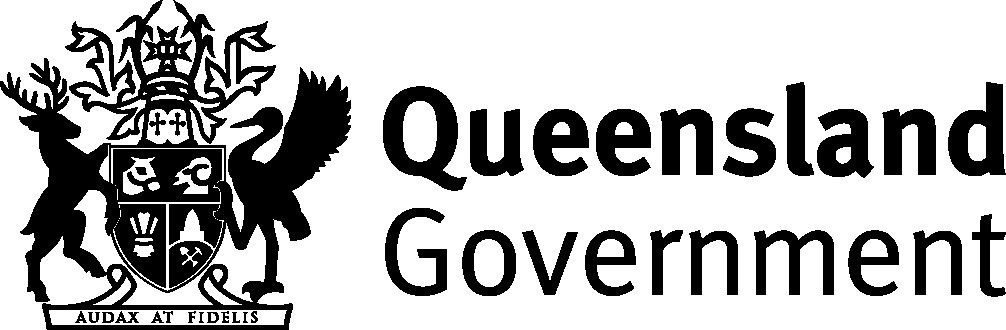 Metro South Hospital and Health ServiceMetro South Oral HealthRefugee & Asylum Seeker Referral Form(Affix MSOH ISOH identification label here)Client Details:                     Client Eligibility Details:Title:  <PtTitle>          Sex:  <PtSex>Family name: <PtSurname>Given name(s): <PtFirstName>Date of birth:    <PtDoB>       Address: <PtAddress>Telephone: <PtPhoneH>  <PtPhoneMob>Country of Birth:<Patient's Country of Birth>Interpreter required:   <Interpreter required?>Language spoken: <Language Spoken>Other or dialect requirements: <Other or dialect requirements>Interpreter preference  <Interpreter Preference>Does the client go to school?:    <Does the client go to school?>   <If So, Name of school>Is the client a Queensland resident:   <Is the client a Queensland resident?> Arrival in Queensland: <Arrival in Queensland>        Asylum seeker:   <Asylum seeker>   Refugee: <Refugee?>Visa Type: <Visa type?>Medicare Card details:Medicare Card No: <PtMCNo>Reference No: <PtMCLine>      Expiry date:  <PtMCExpiry>Health Care Card or Pension Card details:Concession Card No: <PtPensionNo><PtDVANo><PtDVACard>Preferred Dental Clinic  https://metrosouth.health.qld.gov.au/oral-health/clinicsPreferred Clinic: <Preferred Dental Clinic>Reason for referral (urgent care, dental examination etc. Please give detailed clinical, social reasons, etc.)<Reason for referral>Referral FromName:   <RefDetails>                Position: Agency:  <Practice>             Contact Number: <RefPhone>     Contact Email:<RefEmail>:Date: <TodaysDate>Oral Health Staff Use Only <Demographics entered in ISOH>Demographics entered in <Placed on Referral Waitlist Priority 1>ISOH Placed on Referral Waitlist: Priority 1 <Dental assessment appointment made> Dental assessment appointment made <Interpreter booked>Interpreter booked<Referral scanned into ECR>Referral scanned into ECRDate of appointment:Staff member name:Trauma / Injury <Trauma / Injury>Swelling in the face<Swelling in the face>Swelling in the mouth <Swelling in the mouth>Uncontrolled bleeding <Uncontrolled bleeding>Pain <Pain>Pain when eating <Pain when eating>Broken Tooth <Broken Tooth>Broken Denture <Broken Denture>